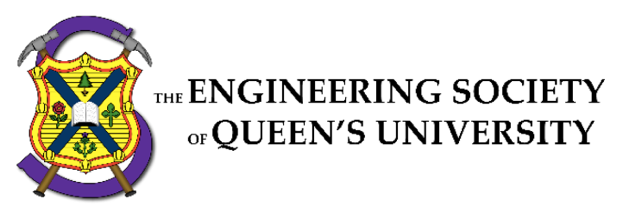 Council MinutesWednesday, March 31 20216:30 pm, Video ConferenceSpeaker: Andrew VasilaSecretary: Ilir Gusija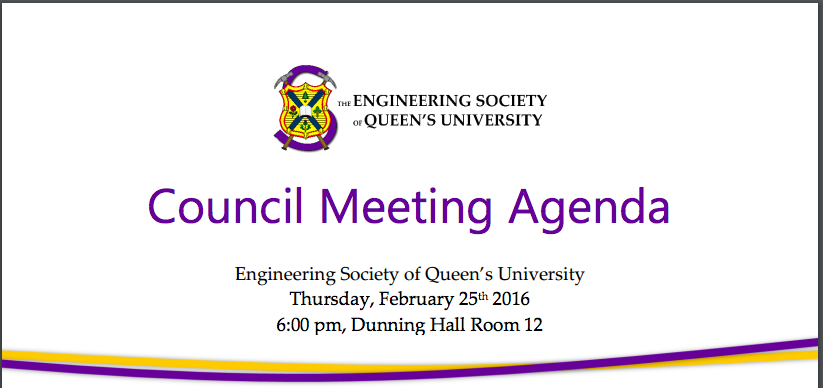 Council begins, 6:33 pm.I. ATTENDANCEII. ADOPTION OF THE AGENDA: Motion 1Motion 1   Whereas: An agenda was made; & whereas: we need to approve it;BE IT RESOLVED THAT:
Council approve the agenda of the Council meeting of Wednesday, March 31st, 2021, as seen on the Engineering Society website. Moved by: Thomas “Mr. Stark I don’t so good” Wright Seconded by: Andrew ”I don’t want to go” VasilaAlex Mckinnon: I would like to motion the inclusion of discussion on dash. We would like to share information with council for transparency.Christina Bisol: We have an extra motion that we would like to add.Andrew Vasila: I would like to reverse the order of year reports.Motion passes, 6:40 pm.III. Adoption of the Minutes: Motion 2Motion 2  Whereas: It’s been some amount of time since the last council;
& whereas: Ilir wrote the minutes and they need to be approved; BE IT RESOLVED THAT:
Council approve the minutes of the Annual General Meeting of Friday, March 3rd, 2020, as seen on the Engineering Society website. Moved by: Thomas “Last one” Wright Seconded by: Andrew “Fast one” da Silva Motion passes, 6:40 pmIV. Speaker’s Business   Andrew Vasila: To begin, let us acknowledge that Queen’s is situated on traditional Anishinaabe and Haudenosaunee territory. We are grateful to be able to be live, learn and play on these lands. I would like to encourage everyone as we are situated across Canada to familiarize themselves with the history and aboriginal people of their local regions. This is the last council for many of us, I would like to thank you all for your attendance and advocacy.V. PresentationsYear-end operational budgetBen Zarichny: EngSoc gave back a portion of the student fee this year and added it as an operational expense. As a result, some cuts were made to director portfolio budgets.  Salma Ibrahim: Student fee was adjusted due to COVID. EngServe recovery adjusted through our bookkeeper, to be calculated by the end of year. For QUESSI management and CU advertising we overestimated. The budget surplus is roughly estimated. Now for expenses, ED Team expenses are updated as a of the end of March 2021. We were way under budget for expenses here. Administrative Expenses were included in EngServe and physical expenses included in actuals. Executive expense includes summer salary and budget but no actuals. For net surplus, we are on track to have the same net surplus we budgeted for. Some portfolios had no expenses and overall the ED team spent a lot less. For overall society finances again, underbudget as well.Peter Matthews: I am happy to see the previous years budgets added.Salma Ibrahim: We’ll make sure to stay consistent with this now.Spencer Lee: I would like to thank Ben and Salma.exec summer planChristian Bisol: We’re really excited to get started and work for EngSoc this summer. Ben Frosst: For accountability we thought it would be good to track our work in an excel sheet and we will be filling out a daily tracker. We will continue with weekly short videos and monthly reports.Christina Bisol: For annual duties we have many different meetings to attend. Operation There’s No Place Like Home: we want to organize for a fun engaging safe week back should all directors return to campus. Operation 19 Going on 19: COVID 19 response to try and open our services. Operation EngSoc on Your Side: Researching and drafting the 2021-2022 EDI Action Plan. Operation Metamorphisis: Academic Strategic Plans etc. Operation the Room Where It Happens: Communication with CFES, ESSCO, review ESSCO by-law and attend summer orientation to academics and resources. Operation Camp Jupiter: Organizing VPSA various training, EngSoc Academy Updates and attending this training. Operation Bedtime Stories: Assisting with orientation week training etc.Ben Frosst: First month of my duty will be learning a lot of stuff. Doing annual projects, legal stuff, performing at least 2 of the engagement reviews/informal audits required by the government. The first month is me trying to learn literally everything.Christina Bisol: New projects now. Operation Mamma Mia: Here We Go Again: which is financially preparing for student choice initiative’s comeback. Preparing campaign to drive engagement and encourage payment of student fees. Operation We’re All in this Together: Restructuring EDI groups. Operation Princess Andromeda: Need another piece of armor for the inducted knights. Operation Rubber Ducky: Cleaning of EngSoc Spaces.Kaija Edwards: We will expand the bursary program to include one-on-one tutoring. Draft policy for the EngSoc donations. Drafting of endorsement policy. Mentorship/Buddy program to provide additional support to incoming and second year students.Christian Bisol: We will be researching the best way to reach the student body since Facebook is dying off and students do not read emails. We’re also going to researching and preparing information for the society to make a decision on whether or not we leave ESSCO.  Another project will be quantifying engagement and compiling information on the history of the society. Demographic assessment may also be used as per the EDI report.Kaija Edwards: Another one will be researching the feasibility of having an Accessible Spaces Fund and preparing presentation for the society. Per the stance on hate crimes against Asian-americans we wil have a discrimination response and support resources guide. Also, implementing suggestions from the grievance forms and compiling resource guide. For design bay improvements, that’s something I’d like to look into and work together with the design teams. Also allocating time to make design teams more welcoming and inclusive through EDII. Next, we would like to implement design member contracts for design teams. Another project is to clean up the website to make it more intuitive and incorporate translation feature. Next, restructure Gender and Racism in Engineering Panels.Ben Frosst: Something that the IT team has been doing recently is making Wikipedia pages to teach their teams and I want to use that idea to help transition other roles within EngSoc. Using analytics for services sales and profits data. Google drive is a mess so overhaul clean and policy of how EngSoc stores files. Quickbooks is also a mess so we want to clean it up with the bookkeeper. E-transfers have been a pain for OPS so I want to work with BMO so that other people have the same permissions as Ben. I will also take an hour out of my day to fix my signature.Christian Bisol: For my summer summary: Static meetings will take up 23 days, that leaves me with 68 days of pure work. Kaija Edwards: I put down a lot less days than Christina but that’s me being optimistic. In the event I go overtime, priority 3 projects will be relegated to the school year.Ben Frosst: Most of my summer will be learning and transitioning. I will have a lot of work to do this summer.Christina Bisol: Thank you all for listening.sustainability committee presentationAndreas Haramis: I’m the environmental equity rep. We’re here to talk about our environmental action report. The sustainability committee is in its first year of operations and were formed with the goal of advocating for environmentally sustainable action in EngSoc. This year’s successes include our constitution amendment. Also, we’ve begun a project with Clark Hall Pub and the topic of today’s presentation: the Environmental Action Report.Ahrani G: We have three guiding principles for the committee. The first is to promote environmental sustainability through increasing visibility and education. The second is to incorporate sustainability at all levels of EngSoc policy and administration. The third is to minimize EngSoc’s resource use and waste production. We came up with many recommendations, and we will be highlighting the important ones today. We have 6 main categories the first of which is Climate Action.Andreas Haramis: The foremost priority for this is to write a detailed climate action plan that lays out clear goals and guidelines. This will provide a clear and unified statement on the intent of the engineering society. Also setting baselines and monitoring progress, which essentially means that you can’t write a climate action plan without knowing what’s going on. Next category is Policy & Administration, of which we think that sustainability should be included in strategic planning. Next main topic is for the creation of a sustainability directorship. I feel that this portfolio was much bigger than it was anticipated to be and a directorship would benefit a lot.Ahrani G: Next category is Visibility and Education. We would like to incorporate EngSoc Training related to sustainability and make this optional based on applicability. AMS has already incorporated this type of training with their positions so we would just be re-interpreting this training. Also creating a CleanTech Career Fair that highlights companies that place an emphasis on sustainability.Justin Sandrasagra: Fourth category is Data Collection and Monitoring. Two ways we can do this is through waste audit and energy audit programs. The waste audit is searching through garbage and finding the composition of the garbage. Similarly for energy this could be more simple through retrofits for the ILC etc. Our next category is Waste Reduction and Diversion. Creating a waste depot at the ILC that will help with properly sorting waste. Standardized Composting System which any entity can apply for.Katie Hemphill: Finally, Sustainable Event Certification (AMS) which will be for any events that meet certain sustainability requirements that gives them incentives. Also, for the future of the sustainability committee we will be making a strategic plan this summer and will be open to working with directors to work on strategic plans. We will look to perform a waste audit on orientation week.Kaija Edwards: Really great, I really enjoyed this and was particularly interested in the waste audit and heard from Sci Formal that they want to look into making their events more sustainable. I’d also like to know where I can get this report and if we can have the PowerPoint after.Andreas Haramis: The report is not finished yet but we will send out the PowerPoint afterwards.Ahrani G: One of our recommendation is to create a platform online for the sustainability committee and here you would be able to read the sustainability reports.Nick Mertin: What will be discussed in the sustainability training.Andreas HAramais: Directors would have a choice whether their portfolio should take the training, then theoretically for clubs and conferences for example, there would be a specialized training to make sure conferences are sustainable. Katie Hemhill: We will be working based off what AMS has already done.Alex McKinnon: To follow up on the website thing I’ve put emails in the chat to coordinate for that.Rochana Gunawardana: You mentioned working with design teams, you guys might want to look into QUEST and they probably can help out and have good availability now.Andrew Vasila: Congratulations for everything your team has done. You mentioned engaging with Clark and Sci Formal. What would be the ideal level of integration and how do you see these partnerships working out.Andreas Haramis: I think there’s so much to be done that it can’t all be done at once. With Clark for example, that took all year. Let’s say Katie chooses Sci Formal as a main focus, that would be their own event (one of two) that they would be focusing. I would like to just say we should take it one at a time.Katie Hemphill: Also giving a presentation to directors for strategic planning so they could incorporate sustainability measures and see where that takes us.Dash DiedAlex McKinnon: What happened to dash? Our incoming director of IT was conducting penetration tests on our website and found three major exploits that allowed people to access resumes, creating new accounts without Queens email, and changing of privileges. We will not be hosting dash in its current state moving forward. We have no reason to believe any data was stolen. Appropriate mitigations were taken and we put a few band aids on to the exploits and had everyone remove ongoing applications and job postings. We have all past job postings and positions within the database which is now offline. Moving forward you may have noticed with the motions from Christina which will be in place for the new year. An email will be sent to all EngSoc members on the news and how they may apply going forward.Andrew Vasila: How will interviews be conducted going forward.Kaija Edwards: Each director will put out a Microsoft form where the applicant can input their availability.VI. New BusinessMotion 3Whereas: The Technical Workshops policy was a mess;& whereas: Policy should match what is done in practice;BE IT RESOLVED THAT: Council approves the changes to Policy Section pi as seen in Appendix “Make PD Policy Clean Again”.Moved by: Varnikaa “Marissa you just got here” Gupta
Seconded by: Marissa “Make. Policy. Clean. Again.” MatthewsVarnikaa Gupta: We revised it to match what is currently done in practice. Marissa Matthews: So, some of the changes we’re making is to remove faculty approval and removing the hiring process for student instructors.Motion Passes 7:57 PMMotion 4 Whereas: The executive are compensated over the summer in accordance with Policy section 𝛽:B.2.6;& whereas: Policy states that this compensation should be reviewed by the outgoing Executive a minimum of once every three (3) years in B.2.6.b;BE IT RESOLVED THAT: The hourly wage be set to $22.01 for the year of 2021 in accordance with the Canadian Government’s CPI.Moved by: Spencer “keeping up with the times” Lee
Seconded by: Ben “time to keep up” ZarichnySpencer Lee: It’s been three years since its been last reviewed. This is just in relation to inflation.Motion Passes, 8:00 PMMotion 5 Whereas: Sci ’24 has spent a whole year on Council!& whereas: they’ve spent a whole year without a Council nickname;& whereas: are you really a year if you don’t have a Council nickname?BE IT RESOLVED THAT: Council approve that Sci ’24 be referred to as “Sci 2 4 ever frosh” during all sessions of the Engineering Society Council.Moved by: Thomas “9+10” Wright
Seconded by: Andrew “…+3” da SilvaKaija Edwards: 24 bottles of beer on the wall, 24 bottles of beer, take one down pass it around, 24 bottles of beer on the wall.Christina Bisol: Sci 2 remote 4 u.Ali Bekheet: Sci 2cool4school.Peter Matthews: Julia Takimoto came up with this one: Sci 2 4ever frosh (they never climbed the grease pole).Spencer Lee: Sci 2 4tnite.Andrew Vasila: Sci 2 420 blaze it.Kaija Edwards: Sci 24 hours and they’re all spent on zoom.Motion Passes, 8:13 PMMotion 6Whereas: The incoming executive created and presented their summer plans;& whereas; the incoming executive should be working effectively for the students throughout the summer; BE IT RESOLVED THAT: Council approves the Executive’s summer plans for the summer of 2021 as seen in APPENDIX “FUN IN THE SUN“.Moved by: Christina “There’s 104 days of summer vacation” Bisol
Seconded by: Kaija Grace “and school comes along just to end it” Niska EdwardsThirded by: Benjamin “if only it were 124.75 days then I would know exactly how to spend it” FrosstChristina Bisol: Thank you for approving the previous motion this is what you’re paying us to do.Motion Passes 8:15 PMMOTION 7Whereas: The incoming executive created and presented a summer budget;& whereas: the incoming executive would like to use the budget this summer; BE IT RESOLVED THAT: Council approves the Executive’s summer budget for the summer of 2021 as seen in APPENDIX “ONIONS”.Moved by: Christina “Budgets have lines” BisolSeconded by: Benjamin “lines are layers” FrosstThirded by: Kaija Grace “budgets are like ogres” Niska EdwardsChristina Bisol: In our budget a lot of it has been regarding COVID and the spaces will be up for improvements. The keybox, keeping up with Adobe Suite, paint brushes, safe talks and assist training along with first aid training. Also, frosh week goodies that the team would wear.Motion Passes, 8:19 PMMotion 8Whereas: The Design Team space allocation process has been obscure.& whereas: Policies should reflect successful practices in place.BE IT RESOLVED THAT: Council approve the changes made to Policy Section κB.7 as seen in Appendix “Space Space”.Moved by: Jen “outer space” Kovinich
Seconded by: Liam “spacing out” MurrayJen Kovinich: Design teams are allowed to apply for space in the ILC, before there was only one line that outlined the process so we’re putting clear policy in place to make the process concrete.Nick Mertin: I’m currently affiliated with a team that does not have allocated space. Could you explain in more detail about the 1-year delay how exactly that benefits the society.Jen Kovinich: Since no one used the space this year we’re accounting for this by letting them use the space based on the time missed.Nick Mertin: My concern is that this cuts out other design teams from getting allocated space for themselves.Liam Murray: This is something we discussed with Jay, we want to uphold that when people signed up for 2 years we’re giving them that. We are not writing off the smaller teams we will still figure out a solution.Michael Baril: I’m with the Queens Space Engineering Team and I agree with the previous sentiment, we signed up for two years and would like to have those two years.Shashank Ojha: I’m currently on a team that has no space allocation, we currently work out of a garage and would like to be considered as well. I believe that finding allocation for smaller teams should be considered. Liam Murray: We do not want to disrupt the teams that have allocated space and will look to accommodate the smaller teams that need allocated space as well. We are just trying to find another way to find space for you next year.Kaija Edwards: I encourage everyone to read the policy on design bay allocation and attend round table meetings so that we can work well together to find you space.Nick Mertin: Am I correct in understanding that design bay space reallocation does not preclude any current design team from keeping their allocation. Is that correct.Liam Murray: You have to reapply for space, and you can reapply for the same space.Nick Mertin: I don’t think having everyone losing a year is equitable for everyone.Shashank Ojha: After a year don’t you think that the status of some team would change wouldn’t it be fair to do a re-evaluation to determine which team are more deserving of the space. Alex Koch-Fitsialos: We lost a year, that means no design teams could do valid competitions. If no teams could work properly, we can not effectively evaluate this so we thought it would be fair is to determine it as a pause year.Shashank Ojha: One team that may have been prepared 2 years ago may not be prepared now.Kaija Edwards: This would be dealt with on a case-by-case basis by the director of design and then would be re-evaluated. Spencer Lee: Call to question.Christina Bisol: Seconded.Thomas Wright: Motion has been made to put the motion to question where we stop the debate and get straight to the vote.Andrew Vasila: Call to question passes. Discussion is encouraged to continue outside of council.Motion Passes, 8:40 PMMotion 9Whereas: The position of Director of Internal Processes is still evolving;& whereas: the Director of Internal Processes needs help;BE IT RESOLVED THAT: Council approve of the changes to the Engineering Society Policy Manual section δ: EngSoc Spaces as seen in appendix “DOIP_CHANGES” to further align policy with the operations of the Director of Internal Processes.Moved by: Evan “What are we?” WraySeconded by: Ben “Oh so great!” FrosstThirded by: Christina “Who are we” BisolFouthred by: Salma “Frosh Group 8!” IbrahimFifthed by: Julia “ORE CHASM, GENERATORS!!!” TakimotoBen Frosst: This would just make my life a lot easier.Motion Passes, 8:43 PMMotion 10Whereas: The President is old and completely washed up;& whereas: the honorarium is awarded at the end of the Executive’s term;BE IT RESOLVED THAT: Council approve the honoraria of one week’s pay, $735.00, to the Engineering Society President, Spencer Lee.Moved by: : Ben “Spencer is an awesome president” Zarichny
Seconded by: : Alex “Yeah he’s amazing” FitsialosBen Zarichny: Spencer made those nicknames. This money was already budgeted. This is something that happens every year.Motion Passes, 8:45 PMMotion 11 Whereas: The VPSA is old and completely washed up; & whereas: the honorarium is awarded at the end of the Executive’s term;BE IT RESOLVED THAT: Council approve the honoraria of one week’s pay, $735.00, to the Engineering Society Vice President of Student Affairs, Alex Koch-Fitsialos.Moved by: Spencer “Freed from our shackles” LeeSeconded by: Ben “Shackles of fun!!!” ZarichnyBen Zarichny: Alex won 3 awards this year so she’s kind of a big deal.Motion Passes, 8:47 PMMotion 12 Whereas: The VPOPs is old and completely washed up; & whereas: the honorarium is awarded at the end of the Executive’s term;BE IT RESOLVED THAT: Council approve the honoraria of one week’s pay, $735.00, to the Engineering Society Vice President of Operations, Ben Zarichny.Moved by: Alex “The sun finally sets” FitsialosSeconded by: Spencer “Now we can rest” LeeSpencer Lee: Ben did a ton of work this year, being Ops is not easy and not easy during COVID.Motion Passes, 8:50 PMMotion 13 Whereas: Dash died and the Engineering Society needs and alternative; & whereas: the incoming Executive already proposed their budget for the summer of 2021;BE IT RESOLVED THAT: Council approves an additional expenditure of $5000.00 to implement a new hiring portal, allocated from the Operational budget from the 2021-2022.Moved by: Chrisitna “Rest” BisolSeconded by: Benjamin “In” FrosstThirded by: Zach “Peace (Out) Dash” DonovanMotion Passes, 8:52 PMVII. Executive reportsi) PresidentSpencer Lee: Things I’ve done between last council and now: Advisory board o Going over EDI report. O-Week presentation. Presidents’ Caucus. AMS Assembly. New AMS team sworn in. EDI report is now going to be done by every faculty society, every year. Banquet. QUESSI board meeting. Things I’ll be doing until I’m gone: Yearbook letters. AMS CGM. AMS Assembly. Presidents’ Caucus. Making sure everything transition related is done. Saying goodbye and thanks to everyone I have regular meetings with.II) Vice president of operationsBen Zarichny: Things that I’ve been doing over the past two weeks: Regular meetings (directors, exec, ED team, services, QUESSI, Dean meeting, Advisory Board, etc). Month ends, T4s, tax stuff, payroll. Various payments/etransfers, Going through mail. Transitioning Ben. CU contract renewal. Preparing budget actuals and presentation with Salma. Things that I will be doing over the next two weeks: Final meetings (directors, exec, etc) and other tasks (payments, mail, taxes, etc). New Exec sign over (credit cards, CRA, BMO, etc). Wrapping up bookkeeper stuff (month ends, other questions, meetings). Continuing to transition Ben. Looking into e-transfer access for Director of Finance on BMO (would still need approval from VP-Ops and Pres to send money). Organizing appreciation stuff with exec.II) Vice president of student affairsAlex Koch-Fitsialos: I can’t believe this is the last Council I don’t know what I’m going to do next year on Wednesday nights!! Maybe I’ll attend as a general member for fun, who knows… Anyways, here are my last updates to Council as VPSA: Things I’ve been doing over the past two weeks: Meeting with Gender in Eng Panel mentors. Attending AMS Assembly. Attending Dean’s Meeting with the rest of the Exec. Attending EngSoc banquet (HUGE shoutout to Alison and Evan for an amazingly organized online banquet!!!). Presenting the EDI Accountability Report to Council and Advisory Board. Now posted on the website and in the link in the EngSoc Instagram bio!!! Holding director statics with incoming and outgoing team.Things I’ll be doing for the next two weeks: Final Gender in Eng mentor meeting. Organizing March Discipline Club & Year Exec Roundtables. Finalizing transitioning for Kaija.viii. Director Reports  i) AcademicsNick Arnot: EngLinks: Hey Council! Final updates for this year include: EngLinks: Business as usual. Transitioning well. iCons: Running smoothly in Mitchell. Transitioning well. BED Fund: Working on purchases getting finalized and implemented. Transferred rollover to the Capital Fund. Transitioning well. Advocacy: A couple small meetings and such. Mainly transitioning. The rest of the semester looks like: Tutorials and Workshops – get prepared for your finals! Final meetings. Transitioning.II) Communications  Arhum Chaudhary: Things that I’ve been doing over the past two weeks: Graphic design team has been working on hiring ads. Comm team’s working on some in-house projects. Quirks of Kingston (highlighting Kingston quirks – useful for first years/those who haven’t been on campus yet). Transitioning Ella. Sent out. All Eng’s each week Things that I will be doing over the next two weeks: Continuing to transition Ella. Continuing work with my team.iII) Clubs & conferences Brian Seo: Adam has taken off with keeping this portfolio alive. Thank you, council, for this amazing year. As a society we have grown as an organization and I’m appreciative of this chance I’ve been given.IV) Design   Liam Murray: Last two weeks have been just transitioning Jen. Next couple of weeks will be the roundtable and then quarterly reports will be due by the end of April. Great year with the directors. Also, Jen you’re going to kill it this year!V) External Relations  Rochana Gunawardana: Things I’ve been doing the last 2 weeks: Making Crafting for a Cure kits. Working on charity showcase. Attended CESS where they talked about the CFES year in review. Things I will be doing over the next two weeks: Attend April Teleconference with Aidan. Finish the Showcase.vI) Finance    Salma Ibrahim: What I have done since the last Council: Same old, same old: month ends, emails, meetings, statics, etc.… Transitioning with Michael. Getting caught up on month ends. Updating Operational Budget with Ben. Thanks to the ED Team for consistently updating their budgets.vii) First Year   Alec Koch-Fitsialos: He had school tonight. He’s been transitioning Allen, his lower. He’s been working on some projects the past few weeks such as a study sesh, upper-year connection discord and trivia nights as always.VIII) Governance  Thomas Wright: What I’ve been doing for the past two weeks: Year Exec nominations for next year. Transitioning Andrew. Planning some discipline club elections. What I’ll be doing for the next two weeks: Finishing Year Exec/Discipline Club Elections. Appreciating my team members. Passing the keys to Governance land down to Andrew :,). Riding off into the sunset.IX) Human Resources   Alec Koch-Fitsialos: He’s been transitioning Alison and she’ll be spearheading the training conference. Also they’re acting on the feedback that has been received.x) Information Technology  Ben Zarichny: He’s working on his capstone project. Dash is down as previously discussed. Any questions can be sent to his email. Everything else is going smoothly. Thanks to fellow directors. He wishes you all well to the incoming director team.xI) Internal Processes  Alison Wong: Transitioning Evan. Working on EngSoc Banquet. S/O to Evan, Thomas & Ben for helping out with the banquet. Planning on sending out a feedback form. Also thank you everyone for the amazing experience on the ED team.xiI) Professional DevelopmentVarnikaa Gupta: Things that I’ve been doing over the past few weeks: Finished revising PD policy with Marissa. Had our last PD full team meeting. Putting together volunteer appreciation for the team. Marissa hired her exec team!! Committee member applications are in progress. Things that I will be doing over the next 2 weeks: Supporting transition initiatives / end of year wrap up where needed Ongoing tasks: PD Connects. Weekly statics with Spencer and Marissa. Supporting hiring initiatives. Supporting upcoming transition initiatives Ongoing tasks: PD Connects. Weekly statics with PD Exec Team members. Weekly statics with Spencer and Marissa. Monthly PD Full Team MeetingsxiII) ServicesBen Zarichny: Not much to report, services are wrapping up their operations for the year.xIv) social issuesJulia Newcombe: Wrapping up my projects. Menstrual products are at Mitchell. I’ve been doing accessibility training. There is a last round of jacket bursaries.Motion to extend council:Moved by Andrew VasilaSeconded by Christina BisolMotion Passes, 9:25 pmix. Question Period No Questions.X. Faculty Board Report      Nothing to report.XI. Alma Mater Society Report   Spencer Lee: EDI reports are mandatory (not really idk). Director equivalence ratified.xiI. Senate Report  Jeremy Nguyen: We voted to demolish SOARB and ratified SORC. Principal will make a statement on the student code of conduct. Special shout out to Peter Matthews as his time is coming to an end within the Senate. XIii. Engineering Review Board Report Nothing to report.XiV. Advisory Board Report Andrew Vasila: S/O to Christina and Alex who took over for the meeting. This meeting included a presentation from the FREC committee and the EDI accountability report. I would like to give an incredible shout out to the EDI accountability report and action plan. XV. Club Reportsi) applied mathematicsAidan Shimizu: We nominated new exec and we’re working on transitioning.ii) ChemengchemNick Neokleous: I’m going to be the incoming president also, nothing to report.iii) geologicalRachel Burns: Transitioning new exec and end of year events.iv) civilKate Lappan: They’re having their online civil banquet.XVi. Year Reports   I) Sci’24Ali Bekheet: Merch has come in, we’re working on distribution now. We also have some people making some graphics.II) Sci’23David Flis: Moving forward we’re having a destressing event with some trivia questions on April 10th. Looking forward to exams. S/O to Alex Koch-Fitsialos for all the help. III) Sci’22Julia Takimoto: Our year exec has a final sale on all of our face masks and all stickers and cups. We’re attempting to sell a bundle of these. Finishing up transition docs. Looking forward to year exec elections.Iv) Sci’21Kate Lappan: It’s been a crazy past two weeks. The dean showed up to our discord. Yearbook should be ordered tomorrow morning. Merch will be coming in soon.xVII. Statements and Questions by Members  Spencer Lee:I just wanted to say that I got involved in EngSoc because of students like you guys putting in a lot of effort into making the best undergraduate experience for your peers. From the bottom of my heart thank you so much. It means a ton.Christina Bisol: Thank you all, it has been a very long night. To Sci 24, I don’t know you very well but I hope to get to know you very well.Andrew Vasila: Shout out to our 5 inductees into the order of the purple knight. I wouldn’t be the person I am today without the engineering society and all the leaders within it. I would like to thank you all and wish the best for your future endeavors.Motion to Close:Moved by Spencer LeeSeconded by Thomas WrightMotion Passes, 9:50 pm